Муниципальное казенное учреждение культуры Замзорского муниципального образования «Вместе против СПИДа»  акция и беседаК Всемирному дню борьбы со СПИДом на территории Замзорского муниципального образования проведено мероприятие для жителей: профилактическая акция и беседа в общественных местах с распространением листовок и памяток.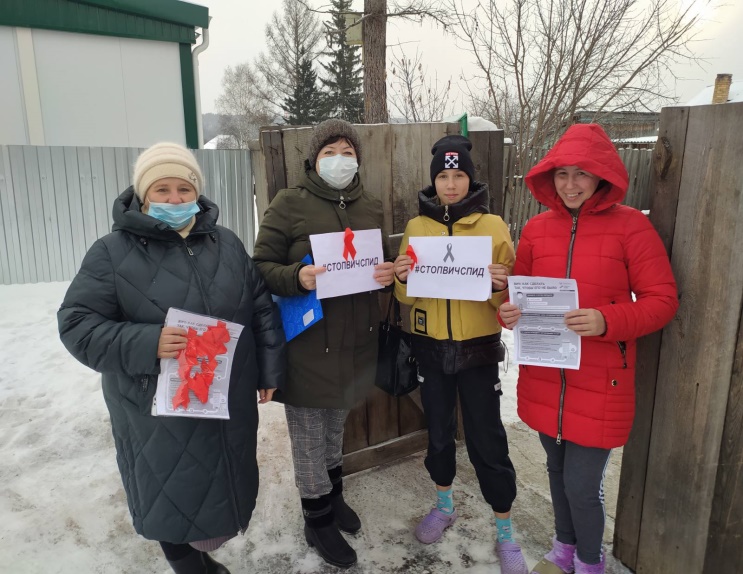 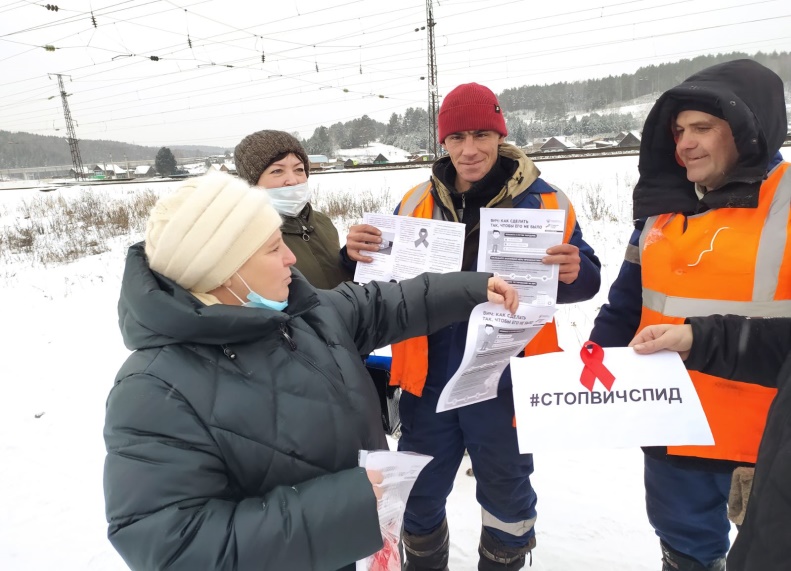 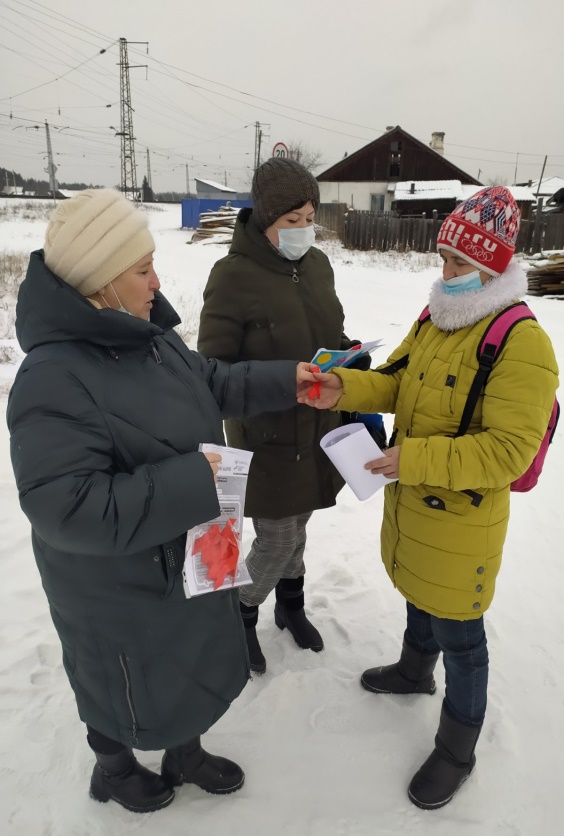 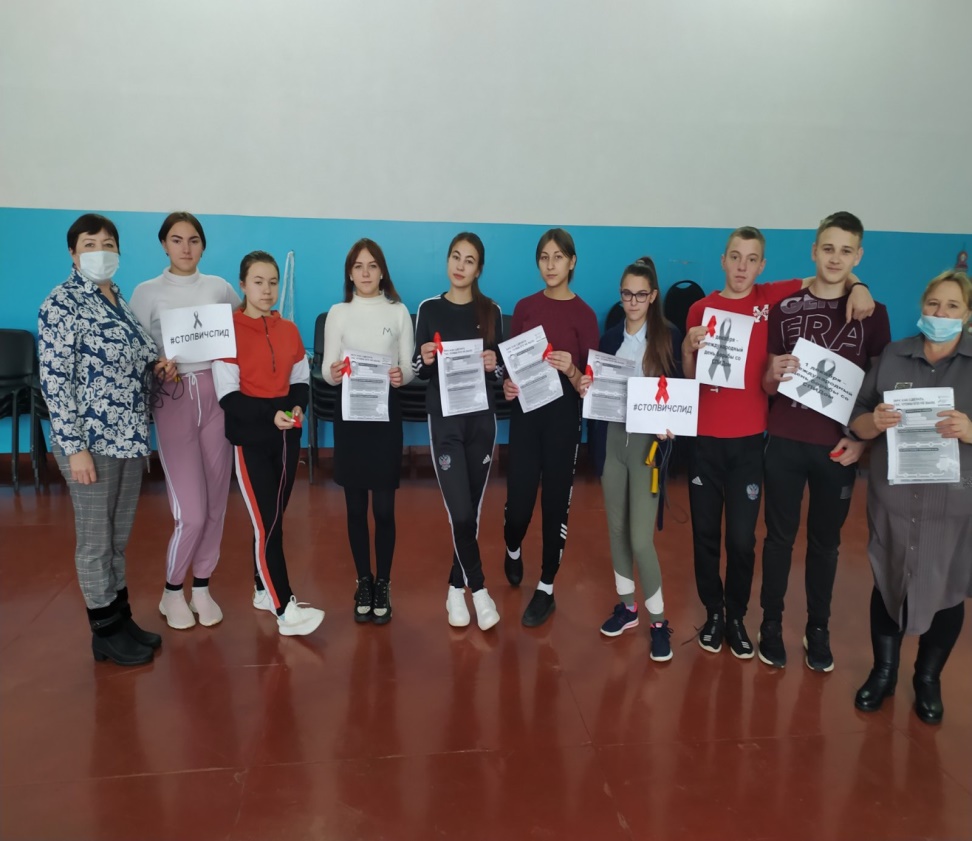 